Адаптированная рабочая программа учебного курса по немецкому языку для 7 класса разработана на основе требований ФГОС, примерной программы по немецкому языку для общеобразовательных школ. Учебный план индивидуального обучения основного общего образования на 2022- 2023 учебный год, предусматривает объем учебного предмета «Немецкий язык» в 7 классе  0,5 часа в неделю (17 часов в год по плану индивидуального обучения).Цель: закрепить, совершенствовать и развить дальше приобретенные школьниками языковые и страноведческие знания, речевые навыки и умения, общие и специальные учебные умения, ценностные ориентации, а также сформировать новые с тем, чтобы учащиеся продвинулись дальше в своем практическом овладении немецким языком, продолжали приобщаться к культуре страны изучаемого языка, и чтобы все это в своей совокупности обеспечивало средствами учебного предмета образование, воспитание и разностороннее развитие школьников 7 класса.Задачи:формирование общеучебных умений и навыков универсальных способов деятельности и ключевых компетенций, а именно:- работать с информацией: сокращение, расширение устной и письменной информации, создание второго текста по аналогии, заполнение таблиц;- работать с прослушанным/ прочитанным текстом: извлечение основной информации, извлечение запрашиваемой или нужной информации, извлечение полной и точной информации;- работать с разными источниками на иностранном языке: справочными материалами, словарями, интернет- ресурсами, литературой;- планировать и осуществлять учебно- исследовательскую работу: выбор темы исследования, составление плана работы, знакомство с исследовательскими методами(наблюдение, анкетирование, интервьюирование), анализ полученных данных и их интерпретация, разработка краткосрочного проекта и его устная презентация с аргументацией, ответы на вопросы по проекту; участвовать в работе над долгосрочными проектами; взаимодействовать в группе с другими участниками проектной деятельности;- самостоятельно работать, рационально организовывая свой труд в классе и дома.формирование специальных учебных умений:- находить ключевые слова и социокультурные реалии при работе с текстом;- семантизировать слова на основе языковой догадки;- осуществлять словообразовательный анализ;- выборочно использовать перевод;- пользоваться двуязычным и толковым словарем;- участвовать в проектной деятельности межпредметного характера.Содержание учебного предмета:После летних каникул Курс повторения.Встреча после летних каникул. Моя школа. Времена года. Германия и немецкоязычные страны.Что такое Родина для каждого из нас? Высказывания детей из Германии, Австрии, Швейцарии и России. Европа как общий дом для людей, живущих в странах Европей-ского сообщества.I. Что называем мы нашей Родиной?Первое знакомство с Австрией и Швейцарией.II. Лицо города- визитная карточка страны.Города нашей Родины. Москва - столица нашей Родины. Мой родной город. Города немецкоязычных стран. Знакомство с И.В.Гете и его стихотворением «Горные вершины».III. Какой транспорт в современном большом городе? Как здесь ориентироваться?Как ориентироваться в незнакомом городе? Какие правила уличного движения надо знать? Как спросить о дороге (как пройти, проехать)? Основные средства передвижения в городе. Дорога в школу.IV. В деревне есть много интересного.Жизнь на селе тоже имеет свои особенности. Жизнь в городе или в селе: где лучше? Сельскохозяйственные машины. Домашние животные и птицы. Центры народного искусства в России. Проблемы маленьких деревень. Лето в деревне.V. В деревне есть много интересного.Охрана окружающей среды. Наша природа в опасности. Что могут сделать дети, чтобы помочь природе? Значение леса в нашей жизни. Молодёжные экологические организации в Германии и в России.VI. В здоровом теле- здоровый дух.Что нужно делать, чтобы быть сильным и здоровым? «Телеспортсмены». Здоровое питание. Питание в школе. Из истории спорта. Олимпийские игры. Спорт формирует характер человека.Планируемые результаты освоения учебного предмета:Личностные результаты выпускников основной школы, формируемые при изучении немецкого языка:• формирование мотивации изучения немецкого языка и стремление к самосовершенствованию в образовательной области «Немецкий язык»;• осознание возможностей самореализации средствами немецкого языка;• стремление к совершенствованию собственной речевой культуры в целом;• формирование коммуникативной компетенции в межкультурной и межэтнической коммуникации;• развитие таких качеств, как воля, целеустремленность, креативность, инициативность, эмпатия, трудолюбие, дисциплинированность;• формирование общекультурной и этнической идентичности как составляющих гражданской идентичности личности;• стремление к лучшему осознанию культуры своего народа и готовность содействовать ознакомлению с ней представителей других стран; толерантное отношение к проявлениям иной культуры; осознание себя гражданином своей страны и мира;• готовность отстаивать национальные и общечеловеческие (гуманистические, демократические) ценности, свою гражданскую позицию.Метапредметные результаты изучения немецкого языка в основной школе:• развитие умения планировать свое речевое и неречевое поведение;• развитие коммуникативной компетенции, включая умение взаимодействовать с окружающими, выполняя разные социальные роли;• развитие исследовательских учебных действий, включая навыки работы с информацией: поиск и выделение нужной информации, обобщение и фиксация информации;• развитие смыслового чтения, включая умение определять тему, прогнозировать содержание текста по заголовку/по ключевым словам, выделять основную мысль, главные факты, опуская второстепенные, устанавливать логическую последовательность основных фактов;• осуществление регулятивных действий самонаблюдения, самоконтроля, самооценки в процессе коммуникативной деятельности на немецком языке.Предметные результаты освоения выпускниками основной школы программы по немецкому языку:А. В коммуникативной сфере (т. е. владении немецким языком как средством общения)Речевая компетенция в следующих видах речевой деятельности:говорении:• начинать, вести/поддерживать и заканчивать различные виды диалогов в стандартных ситуациях общения, соблюдая нормы речевого этикета, при необходимости переспрашивая, уточняя;• расспрашивать собеседника и отвечать на его вопросы, высказывая свое мнение, просьбу, отвечать на предложение собеседника согласием/отказом в пределах изученной тематики и усвоенного лексико-грамматического материала;• рассказывать о себе, своей семье, друзьях, своих интересах и планах на будущее;• сообщать краткие сведения о своем городе/селе, о своей стране и странах изучаемого языка;• описывать события/явления, передавать основное содержание, основную мысль прочитанного или услышанного, выражать свое отношение к прочитанному/услышанному, давать краткую характеристику персонажей;аудировании:• воспринимать на слух и полностью понимать речь учителя, одноклассников;• воспринимать на слух и понимать основное содержание несложных аутентичных аудио- и видеотекстов, относящихся к разным коммуникативным типам речи (сообщение/рассказ/интервью);• воспринимать на слух и выборочно понимать с опорой на языковую догадку, контекст краткие несложные аутентичные прагматические аудио- и видеотексты, выделяя значимую/нужную/необходимую информацию;при чтении:• читать аутентичные тексты разных жанров и стилей преимущественно с пониманием основного содержания;• читать несложные аутентичные тексты разных жанров и стилей с полным и точным пониманием и с использованием различных приемов смысловой переработки текста (языковой догадки, выборочного перевода), а также справочных материалов; уметь оценивать полученную информацию, выражать свое мнение;• читать аутентичные тексты с выборочным пониманием значимой/нужной/интересующей информации;письменной речи:• заполнять анкеты и формуляры;• писать поздравления, личные письма с опорой на образец с употреблением формул речевого этикета, принятых в стране/странах изучаемого языка;• составлять план, тезисы устного или письменного сообщения; кратко излагать результаты проектной деятельности.Языковая компетенция (владение языковыми средствами):• применение правил написания слов, изученных в основной школе;• адекватное произношение и различение на слух всех звуков немецкого языка; соблюдение правильного ударения в словах и фразах;• соблюдение ритмико-интонационных особенностей предложений различных коммуникативных типов (утвердительное, вопросительное, отрицательное, повелительное); правильное членение предложений на смысловые группы;• распознавание и употребление в речи основных значений изученных лексических единиц (слов, словосочетаний, реплик-клише речевого этикета);• знание основных способов словообразования (аффиксации, словосложения, конверсии);• понимание и использование явлений многозначности слов немецкого языка, синонимии, антонимии и лексической сочетаемости;• распознавание и употребление в речи основных морфологических форм и синтаксических конструкций немецкого языка; знание признаков изученных грамматических явлений (видовременных форм глаголов, модальных глаголов и их эквивалентов, артиклей, существительных, степеней сравнения прилагательных и наречий, местоимений, числительных, предлогов);• знание основных различий систем инемецкого и русского/родного языков.Социокультурная компетенция:• знание национально-культурных особенностей речевого и неречевого поведения в своей стране и странах изучаемого языка; применение этих знаний в различных ситуациях формального и неформального межличностного и межкультурного общения;• распознавание и употребление в устной и письменной речи основных норм речевого этикета (реплик-клише, наиболее распространенной оценочной лексики), принятых в странах изучаемого языка;• знание употребительной фоновой лексики и реалий страны/стран изучаемого языка, некоторых распространенных образцов фольклора (скороговорки, поговорки, пословицы);• знакомство с образцами художественной, публицистической и научно-популярной литературы;• представление об особенностях образа жизни, быта, культуры стран изучаемого языка (всемирно известных достопримечательностях, выдающихся людях и их вкладе в мировую культуру);• представление о сходстве и различиях в традициях своей страны и стран изучаемого языка;• понимание роли владения немецким языком в современном мире.В результате изучения иностранного языка в 7 классе ученик должен:знать/понимать-алфавит, буквы, основные буквосочетания, звуки изучаемого языка;-основные правила чтения и орфографии изучаемого языка;-особенности интонации основных типов предложений;-название страны (стран) изучаемого языка, ее столицы;-имена наиболее известных персонажей детских литературных произведений страны (стран) изучаемого языка;-наизусть рифмованные произведения детского фольклора (доступные по содержанию и форме);уметь-кратко высказываться о фактах и событиях, используя такие коммуникативные типы речи, как описание, повествование и сообщение, характеристика, а также эмоциональные и оценочные суждения;-передавать содержание, основную мысль прочитанного с опорой на текст;-делать сообщение в связи с прочитанным /прослушанным текстом;-начать , поддержать, закончить разговор;-поздравить, выразить пожелания и отреагировать на них;-выразить благодарность;-вежливо переспросить, выразить согласие/ отказ воспринимать на слух иноязычный текст;-понимать несложные тексты с разной глубиной проникновения в их содержание:-с пониманием основного содержания;-с выборочным пониманием;-полным пониманием;-прогнозировать содержание устного текста по началу сообщения;- выделять основную мысль в воспринимаемом на слух тексте;-выбирать главные факты, опуская второстепенные;-выборочно понимать необходимую информацию в сообщениях прагматического характера, с опорой на языковую догадку;использовать приобретенные знания и умения в практической деятельности и повседневной жизни для:-устного общения с носителями иностранного языка, развития дружелюбного отношения к представителям других стран;-преодоления психологических барьеров в использовании иностранного языка как средства общения;-ознакомления с детским зарубежным фольклором и доступными образцами детской художественной литературы на иностранном языке;-более глубокого осознания некоторых особенностей родного языка.Учебно-тематический план по немецкому языку в 7 классе:Календарно-тематическое планирование по немецкому языку в 7 классе:Учебно-методический комплект:1.И.Л.Бим, Л.В.Садомова. учебник Немецкий язык-7 - М.,«Просвещение».2. Книга для чтения (7-9). И.Л.Бим, Л.В.Садомова М., «Просвещение».3. Сборник упражнений (5-9) И.Л.Бим, Л.В.Садомова М., «Просвещение».4. Интернет ресурсы:Федеральный портал « Российское образование» http://www.edu.ru/ 
Все приложения к газете «1 сентября» https://1sept.ru/ 
Современный Учительский портал https://easyen.ru/ 
Учительский портал https://www.uchportal.ru/ 
ЦОК (Цифровой Образовательный контент) 
https://educont.ru/ 
Социальная сеть работников образования https://nsportal.ru/ 
Единый урок РФ https://www.единыйурок.рф/ 
Образовательный портал «Учи.ру»
https://uchi.ru 
Образовательный портал «РЭШ»
https://resh.edu.ru/ 
Критерии оценивания:Говорение. Оценка «5» в том ставится случае, если: объем высказывания не менее 5 фраз, правильно оформленных грамматически и отвечающих поставленной коммуникативной задаче;темп речи соответствует экспрессивной устной речи учащегося на его родном языке;высказывание логично, имеет смысловую завершенность, а также выражение собственного мнения. Оценка «4» ставится в том случае, если: объем высказывания не менее 5 фраз, отвечающих поставленной коммуникативной задаче, но имеющих грамматические ошибки, хотя акт коммуникации не нарушается; присутствует логичность высказывания и аргументирование своей точки зрения;Оценка «3» ставится, если: объем высказывания составляет 4-5 реплик, лингвистическая правильность которых находится в пределах, когда акт коммуникации частично нарушается; логичность высказывания, а также его связность не соответствует поставленной коммуникативной задаче, темп речи не отвечает норме.Оценка «2» ставится, если: объем высказывания составляет 2-3 фразы, не имеет смысловой завершенности; языковое оформление реплик полностью нарушает акт коммуникации и не соответствует произносительным нормам.Чтение.Оценка «5» ставится, когда коммуникативная задача решена, при этом учащиеся полностью поняли и осмыслили содержание прочитанного иноязычного текста в объеме, предусмотренном заданием, чтение соответствовало программным требованиям для данного класса.Оценка «4» ставится, если коммуникативная задача решена, учащиеся поняли и осмыслили содержание прочитанного за исключением деталей и частностей, не влияющих на понимание этого текста, в объеме, предусмотренном заданием, чтение соответствовало программным требованиям для данного класса.Оценка «3» ставится, если коммуникативная задача решена и при этом учащиеся поняли и осмыслили главную идею прочитанного иноязычного текста в объеме, предусмотренном заданием, чтение в основном соответствует программным требованиям.Оценка «2» ставится, если коммуникативная задача не решена – учащиеся не поняли содержания прочитанного текста в объеме, предусмотренном заданием, и чтение учащихся не соответствовало программным требованиям.№ п/пНазвание разделаКол-вочасов1.После летних каникул Курс повторения.12.Что называем мы нашей Родиной?33.Лицо города- визитная карточка страны.24.Жизнь в современном городе. Какие проблемы здесь есть? 25.В деревне есть много интересного.26.Охрана окружающей среды- актуальная проблема.37.В здоровом теле-здоровый дух.4Итого:17№п/пТема  урокаКол-во часовДата проведенияДата проведенияДата проведенияДата проведенияПримечание№п/пТема  урокаКол-во часовпланир.фактич.фактич.фактич.ПримечаниеПосле летних каникул. Курс повторения.( 1ч)После летних каникул. Курс повторения.( 1ч)После летних каникул. Курс повторения.( 1ч)После летних каникул. Курс повторения.( 1ч)После летних каникул. Курс повторения.( 1ч)После летних каникул. Курс повторения.( 1ч)После летних каникул. Курс повторения.( 1ч)После летних каникул. Курс повторения.( 1ч)1.Встреча в школе после летних каникул. Где отдыхают немецкие школьники в Германии?1I .Что называем мы нашей Родиной?( 3 ч)I .Что называем мы нашей Родиной?( 3 ч)I .Что называем мы нашей Родиной?( 3 ч)I .Что называем мы нашей Родиной?( 3 ч)I .Что называем мы нашей Родиной?( 3 ч)I .Что называем мы нашей Родиной?( 3 ч)I .Что называем мы нашей Родиной?( 3 ч)I .Что называем мы нашей Родиной?( 3 ч)2.Что такое Родина для каждого из нас? Первое знакомство с Австрией и Швейцарией.13.Объединённая Европа -что это? Учимся давать советы. Немецкие школьники о своей родине. Моя родина. Употребление инфинитива с частицей zu.14.Склонение прилагательных. Прилагательные в роли определения к существительному. Повторение: «Что мы называем нашей Родиной?»1II. Лицо города- визитная карточка страны.( 2 ч)II. Лицо города- визитная карточка страны.( 2 ч)II. Лицо города- визитная карточка страны.( 2 ч)II. Лицо города- визитная карточка страны.( 2 ч)II. Лицо города- визитная карточка страны.( 2 ч)II. Лицо города- визитная карточка страны.( 2 ч)II. Лицо города- визитная карточка страны.( 2 ч)II. Лицо города- визитная карточка страны.( 2 ч)5.Город каким он может быть? Москва. Санкт-Петербург. Города « Золотого кольца».16.Употребление неопределённо-личного местоимения man. Основные формы глагола.Prảteritum. Сложносочинённые и сложноподчинённые предложения в немецком языке.1III. Жизнь в современном городе. Какие проблемы здесь есть? (2 ч)III. Жизнь в современном городе. Какие проблемы здесь есть? (2 ч)III. Жизнь в современном городе. Какие проблемы здесь есть? (2 ч)III. Жизнь в современном городе. Какие проблемы здесь есть? (2 ч)III. Жизнь в современном городе. Какие проблемы здесь есть? (2 ч)III. Жизнь в современном городе. Какие проблемы здесь есть? (2 ч)III. Жизнь в современном городе. Какие проблемы здесь есть? (2 ч)III. Жизнь в современном городе. Какие проблемы здесь есть? (2 ч)7.Транспорт в большом городе. Как ориентироваться в городе? Как спросить дорогу?18.Употребление придаточных дополнительных и порядок слов в них. Употребление модальных глаголов.1IV. В деревне есть много интересного.(2 ч)IV. В деревне есть много интересного.(2 ч)IV. В деревне есть много интересного.(2 ч)IV. В деревне есть много интересного.(2 ч)IV. В деревне есть много интересного.(2 ч)IV. В деревне есть много интересного.(2 ч)IV. В деревне есть много интересного.(2 ч)IV. В деревне есть много интересного.(2 ч)9.Жизнь в городе и деревне, где лучше? Домашние животные. Сельскохозяйственная техника. Немецкая деревня: вчера и сегодня.110. На крестьянском подворье много интересного. Русские народные промыслы. Futurum I- будущее время. Придаточные предложения причины.1V. Охрана окружающей среды- актуальная проблема.( 3 ч)V. Охрана окружающей среды- актуальная проблема.( 3 ч)V. Охрана окружающей среды- актуальная проблема.( 3 ч)V. Охрана окружающей среды- актуальная проблема.( 3 ч)V. Охрана окружающей среды- актуальная проблема.( 3 ч)V. Охрана окружающей среды- актуальная проблема.( 3 ч)V. Охрана окружающей среды- актуальная проблема.( 3 ч)V. Охрана окружающей среды- актуальная проблема.( 3 ч)11.Природа в опасности. Экологические проблемы. Загрязнение окружающей среды. Высказывания молодых людей об охране окружающей среды.112.Экологические проблемы. Придаточные дополнительные предложения.113.Основные типы предложений в немецком языке. Обучение аудированию. Повторение: «Охрана окружающей среды- актуальная проблема».1VI. В здоровом теле-здоровый дух.(4 ч)VI. В здоровом теле-здоровый дух.(4 ч)VI. В здоровом теле-здоровый дух.(4 ч)VI. В здоровом теле-здоровый дух.(4 ч)VI. В здоровом теле-здоровый дух.(4 ч)VI. В здоровом теле-здоровый дух.(4 ч)VI. В здоровом теле-здоровый дух.(4 ч)VI. В здоровом теле-здоровый дух.(4 ч)14.Значение спорта в жизни человека. Виды спорта. Из истории спорта. Олимпийские игры.115.Спорт в жизни человека. Моё отношение к спорту. Употребление предлогов в немецком языке.116.Высказывания немецких детей о пользе и вреде питания.117.Обучение аудированию. Повторение: «В здоровом теле-здоровый дух».1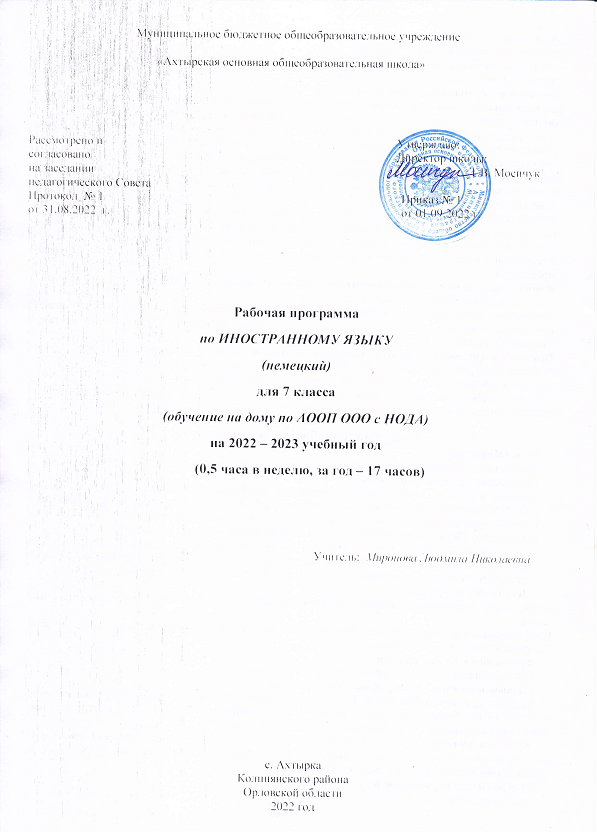 